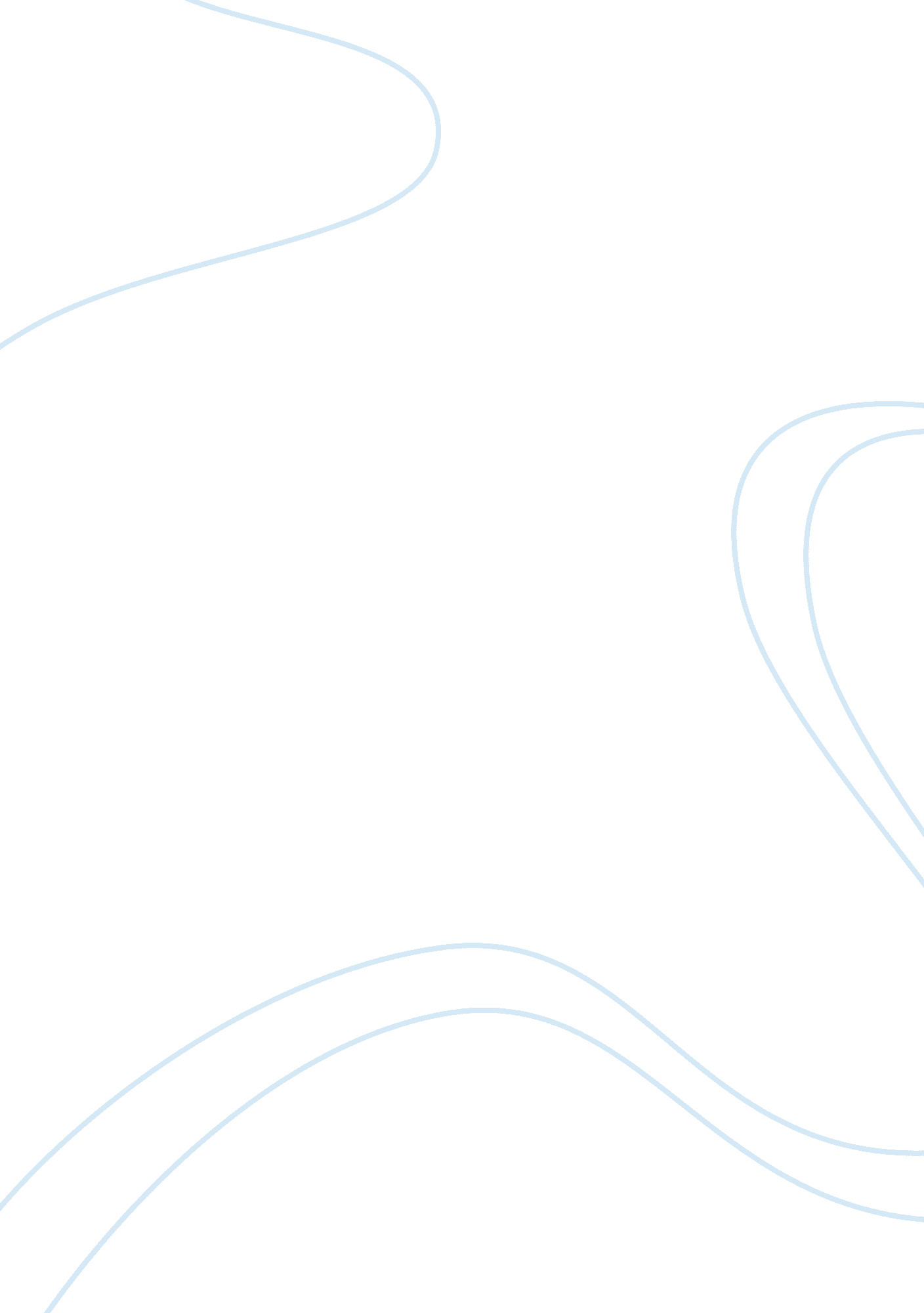 Organ donation argumentative essay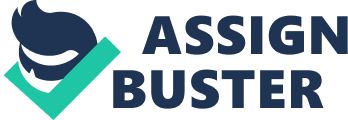 Organ donation is a topic which contains many conflicting views. To some of the public population organdonation is a genuine way of saving the life of another, to some it is mistrusted and to others it is not fullyunderstood. There are some techniques that can be used to increase donation. Of these techniques the mostcrucial would be being educated. If the life threatening and the critical shortage of organs was fullyunderstood by the public, organ donation would more likely be on the rise. An effort is needed throughoutthe world to make people aware of the benefits this process contains. Advances in medical technology have made it possible to save someoneslife by a process of organ donation. However, the scarcity of available organsis bringing the beneficial process down. By becoming an organ donor, peopleengage in improving someone elses life at no cost. Although the question ofreligious or moral cost comes into effect, virtually there is no physical costof becoming an organ donor. Organ donation should be seen as the “ gift of life” but there are not enough logical explanations to explain this phrase. Whetherpeople are donors, non-donors or recipients, all the public should be aware thatorgan donation is for the common welfare. Organ Donation-Why People Become DonorsThe main reason an individual becomes an organ donor is to give someone the “ gift of life.” Bygiving someone this privilege a person feels they are adding to anotherpersons life. Some reasons people give this gift is simply from having a kind heart, they may find theother persons use for the organ more important than their need or maybe just because they just have no usefor the organ. In certain circumstances a family will give consent of a deceased ones organ in hope ofeasing their pain and sorrow. They feel by aiding in another life it will take some of their grief away. Organ donors compared to non-donors seem to be highly motivated and a bit more medically sophisticated. Those individuals who decide to become organ donors are those in our population who are willing to betterothers life. Organ Donation-Why People Do Not Become DonorsOrgan donation to some people is not the “ gift of life,” but “ dying not whole.” Religious aspects play a bigrole in why people dont become donors, despite the fact that all major religious support organ donation tosave lives. Moral beliefs also play into this issue regardless of religion. Several non-donors feel thatphysicians will terminate life support if they are aware of their wishes to be a donor. Another reasonpeople chose not to become donors is they do not have enough knowledge on the topic. Those who are notdonors tend to seem more suspicious and distrustful. Many non-donors have an overall mistrust of themedical community. Non-donors simply mistrust the organ donation system. They have mistrust for thesystem in regards to physicians and who physicians will award an organ to. Organ Donation-Public Education NeededFor organ donation to increase, efforts must be directed to those who are not convinced thatdonation is for the common welfare. One way to increase organ donation is for physicians to educate theirpatients better regarding the benefits and success of transplantation. Public education about organ donationand volunteering for donation is needed. There should be more investments in public education programsto promote the idea of organ donation. Neither donors or non-donors have enough knowledge on this topic. Currently in the U. S. an effort to educate the public is underway. This effort is referred to as the Coalitionon Donation and Advertising Council. The goal of this coalition is to ensure every individual in the U. S. understands the need for organ donation and accepts it as a human responsibility. Organ Donation-Ways to Increase Awarenessorgan donation is in serious need for more participants. Medical technology has made it possibleto give people a second chance at life and our public population is bringing this chance down. Educationalefforts remain most important to increase the success of donation. The public needs to recognize thebenefits of such a process. The role of a family must also improve. Although families have the authority torefuse donation of their deceased one, they also have the opportunity to give a person a second chance oflife, or better said the gift of life.” 